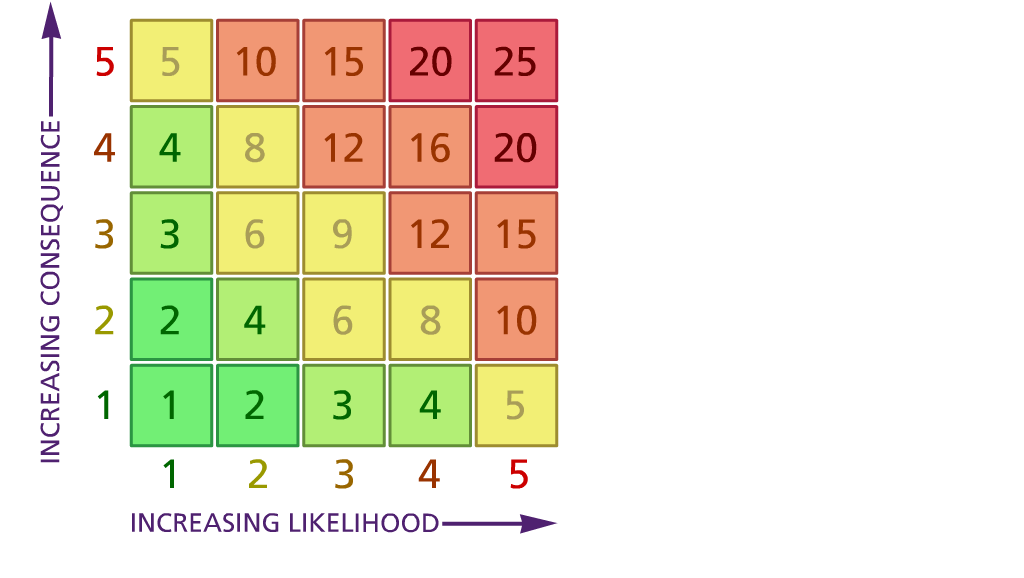 Likelihood:               Consequence:5 – Very likely         5 – Catastrophic4 – Likely                  4 – Major 3 – Fairly likely        3 – Moderate2 – Unlikely             2 – Minor1 – Very unlikely     1 – Insignificant(5) ACTION PLAN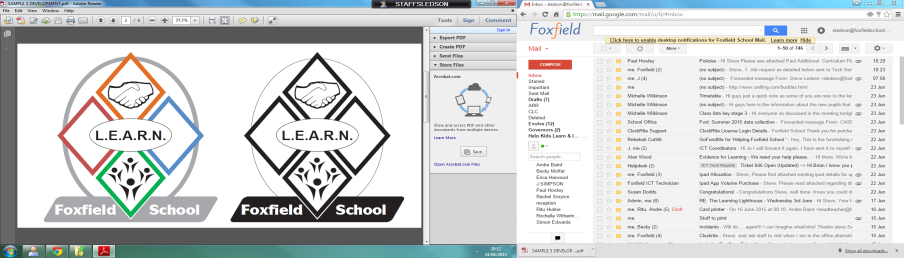 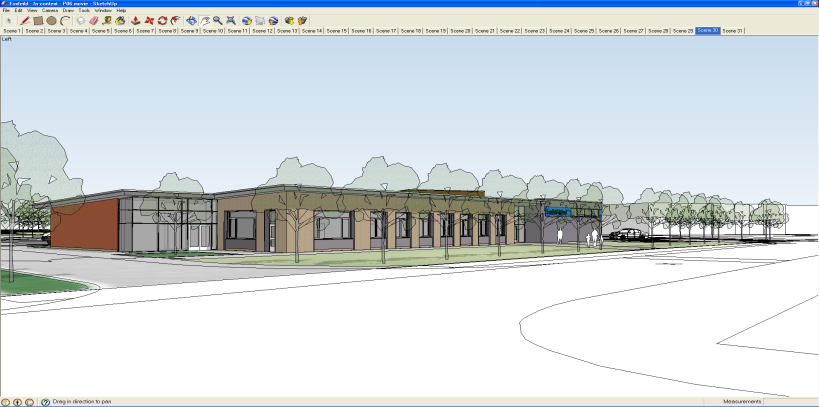          RISK ASSESSMENT         RECORDING FORMLocation or address        Foxfield School                        Date assessmentUndertaken: 18/09/2020Assessment undertaken by : Jeanne Fairbrother and Paul HowleyActivity or situation     Reopening school to all students Reviewdate  : As required          Signature: 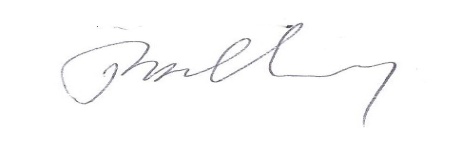 1) Hazard  2) Who can be harmed and how?  3) What controls exist to reduce the risk?  Have you followed the hierarchy of controls (eliminate, substitute etc.)Risk Score ConsequenceX Likelihood4) Any further action;This should be included in the action plan on overleafCommunication -to staff, parents, pupils, and all parties on site failure to communicate key messages to reduce risk of transmissionStaff, pupils, parents, visitors unaware of school policies and procedures increased risk of transmission of Coronavirus (Covid 19)School follows all DfE, PHE & Gov.uk guidanceClear communication sent to parents and pupils with a link on the school website covering all aspects of how school will functionBehaviour policy revised with new rules and expectations and communicated with staff, parents & pupils Whole staff re- induction held in September Revised risk assessment shared with staffStaff briefed about the plans (for example, safety measures, timetable changes and staggered arrival and departure times), including discussing whether training would be helpfulRisk assessment published to school website as per HSE guidance.A copy has been sent to all local trade unions.A copy has been sent to the Local Authority.Tell children, young people, parents, carers or any visitors, such as suppliers, not to enter the education or childcare setting if they are displaying any symptoms of coronavirus (following the COVID-19: guidance for households with possible coronavirus infection)School has involved parents and children in education resources such as e-bug,  PHE schools resources and Class DojoContractors and suppliers have been communicated with about plans for opening e.g. cleaning, catering, food supplies, hygiene suppliersDiscussions had with cleaning contractors /cleaner’s additional cleaning requirements and additional hours agreed if necessary.Steam clean all seats covered in material (including minibus seats)3 X 2 = 6Failure of measures to prevent spread of Coronavirus (Covid 19) in schoolStaff, pupils, parents, visitors – failure of measures in place to reduce spread of Coronavirus (Covid 19)All control measures are adequately resourced, circulated to employees All training needs have been checked to ensure compliance.Regular monitoring and review of risk assessment and measures in place are effective and working as plannedRisk assessments will be reviewed appropriately considering any issues identified and changes in public health adviceRisk assessment revised and shared with staff3 X 2 = 6Unaware of steps to take in the event of suspected or confirmed case in school  Staff, pupils, parents, visitors – failure of measures to adequately contain spread of Coronavirus (Covid 19)School will ensure understanding of the NHS Test and Trace process and how to contact our local Public Health Protection Team: 0344 225 0562 (option 1)School will contact local Health Protection Team & follow their adviceThe Health Protection team will provide definitive advice on who must be sent homeTo support the Health Protection Team school will keep a record of pupils and staff in each group, and any close contact that takes places between children and staff in different groupsThe Health Protection team will provide a template letter to school to send to parents and staff if neededSchool ensures that staff members and parents/carers understand that they will need to be ready and willing to:book a test if they or their child are displaying symptoms. Staff and pupils must not come into the school if they have symptoms and must be sent home to self-isolate if they develop them in school. provide details of anyone they or their child have been in close contact with if they were to test positive for coronavirus (COVID-19) or if asked by NHS Test and Traceself-isolate if they have been in close contact with someone who tests positive for coronavirus (COVID-19) or, if anyone in their household develops symptoms of coronavirus (COVID-19)School asks parents and staff to inform them immediately of the results of a test:if someone tests negative, if they feel well and no longer have symptoms similar to coronavirus (COVID-19), they can stop self-isolating. They could still have another virus, such as a cold or flu - in which case it is still best to avoid contact with other people until they are better.if someone tests positive, they should follow the ‘stay at home: guidance for households with possible or confirmed coronavirus (COVID-19) infection’ and must continue to self-isolate for at least 10 days from the onset of their symptoms and then return to school only if they do not have symptoms other than cough or loss of sense of smell/tasteN.B. By the autumn term, all schools will be provided with a small number of home testing kits that they can give directly to parents/carers collecting a child who has developed symptoms at school or, staff who have developed symptoms at school, where they think providing one will significantly increase the likelihood of them getting tested. Advice will be provided alongside these kits.3 X 2 = 6Infection control – risk of transmission of Coronavirus (Covid 19)Staff, pupils, parents, visitors – contracting Coronavirus (Covid 19)Minimise contact with individuals who are unwell by ensuring that those who have coronavirus (COVID-19) symptoms, or who have someone in their household who does, do not attend schoolPupils, staff and other adults advised clearly not to come into the school if they have coronavirus (COVID-19) symptoms, or have tested positive in the last 7 daysIf anyone in the school becomes unwell with a new, continuous cough or a high temperature, or has a loss of, or change in, their normal sense of taste or smell (anosmia), they will be  sent home and advised to follow ‘stay at home: guidance for households with possible or confirmed coronavirus (COVID-19) infection’, which sets out that they must self-isolate for at least at least 10 days  isolation period from the day they develop symptoms and should arrange to have a test to see if they have coronavirus (COVID-19). Other members of their household (including any siblings) should self-isolate for 14 days from when the symptomatic person first had symptoms.Staff & pupil temperatures will be taken by school nurse if suspected that pupil or member of staff unwell.Sufficient hand washing facilities are available and hand sanitiser is available across school.School has built hand and respiratory hygiene into school culture and ensures that pupils clean their hands regularly, Encourage to frequently wash their hands with soap and water for 20 seconds and dry thoroughly. Following the guidance on hand cleaningclean their hands:on arrival at the settingreturn from breakswhen they change roomsbefore and after eating, and after sneezing or coughingare encouraged not to touch their mouth, eyes and nosepromote the ‘catch it, bin it, kill it’ approachuse a tissue or elbow to cough or sneeze and use lidded pedal bins for tissue waste (‘catch it, bin it, kill it’) If not a pedal bin regularly sanitize all the frequently touched surface.provide disposable tissues in each classroomprovide each class with disinfectant and disposable gloves and paper towels in case someone coughs or sneezes onto surfaces.ensure that help is available for children and young people who have trouble cleaning their hands independentlypupils with complex needs who struggle to maintain as good respiratory hygiene as their peers, e.g. those who spit uncontrollably or use saliva as a sensory stimulant will have separate risk assessments in order to support these pupils and the staff working with themencourage young children to learn and practise these habits through games, songs and repetitionensure that lidded bins for tissues are emptied throughout the daywhere possible, all spaces are well ventilated using natural ventilation (opening windows) or ventilation unitsDoors are propped open only if they are not fire doors, and where it is safe to do so (always bearing in mind fire safety and safeguarding), to limit use of door handles and aid ventilationAdequate sanitiser ‘stations’ located across the site so that all pupils and staff can clean their hands regularlyYoung pupils & those with complex needs are supervised when using of hand sanitiser Wipes are availableHand cream e.g. E45 is available and pupils are encouraged to use it Whole school assemblies are suspendedStaff advised there is no need for anything other than normal personal hygiene and washing of clothes following a day in an educational or childcare setting. Parents advised uniforms do not need to be cleaned any more often than usual, nor do they need to be cleaned using methods which are different from normal.Staff & pupils aware of contact points and frequently touched surfaces e.g. taps, pens, backs of chairs, light switches, door handles, scissors, equipment, toys -highly used areasAll shared equipment e.g. photocopier, guillotine, telephone will be cleaned before and after useSatisfactory cleaning regime in place to decontaminate such objectsAnti bacterial wipes kept by each office phonePupils should not be sent to do photocopyingHand sanitiser should be applied before and after using photocopierClassroom cleaning & disinfecting kits in place.Pupil engagement encouraged to wipe down own surfaces. equipment & toys.3 X 2 = 6Masks in school for staff pupils & visitors - secondary schools & FE Colleges-risk of transmission of Coronavirus (COVID 19)  Staff, pupils, parents, visitors - contracting Coronavirus (COVID 19)Parents and carers are  required to wear a face covering at school pick-up/drop-off points ( certain individuals are exempt form wearing face coverings)Social distancing must still be followed at all times.Members of school staff who oversee drop-off and collection times will also be required to wear a face coveringFace coverings must be worn correctly. Clear instructions are provided to staff, children and young people on how to put on, remove, store and dispose of face coverings , to avoid inadvertently increasing the risks of transmission.All wearers of face coverings reminded to clean hands before and after touching to remove or put them onFace coverings must be stored safely in sealable plastic bags between use. If a face covering becomes damp, it should not be worn, and the face covering should be replaced carefully. Remind staff, pupils & visitors to dispose of temporary face coverings in a covered bin or place reusable face coverings in a plastic bag they can take homeFace coverings will not generally be necessary in the classroom even where social distancing is not possible. The system of controls for minimising risk must be maintained:hand & respiratory hygiene keeping in small and consistent groups or bubbles, greater scope for physical distancing by staff within classrooms. Staff will wear face coverings when attending to pupils personal care and changingStaff will wear face coverings when there is a need for a prolonged period of RPISocial distancing across school – risk of transmission of Coronavirus (Covid 19)  Staff, pupils, parents, visitors - contracting Coronavirus (Covid 19)School will do everything possible to minimise contacts and mixing to reduce the number of contacts between children and staff. This will be achieved bykeeping groups separate (in ‘bubbles’) andmaintaining distance between individuals.School will maintain consistent groups Steps are in place to limit interaction, sharing of rooms and social spaces between groups as much as possibleLarger groups will follow other controls like 2m social distancing and strict hand and respiratory hygiene to minimise transmission risks and to minimise the numbers of pupils and staff who may need to self-isolateSchool will keep a record of pupils and staff in each group, and any close contact that takes places between children and staff in different groupsReduce mixing within education or childcare setting by:Groups of pupils – ‘bubbles’Measures within the classroomStaff & pupils maintain up to 2 m social distancing Minimise time spent within 1 m of anyoneAvoid face to face contact with pupils stand up, above and behind themKeep 2 m from colleaguesUnderstand very young or special needs this is not possible All children encouraged to socially distance if possibleChildren who are old enough will be supported to maintain distance and not touch staff and their peers.Pupils sit side by side facing forwardTeachers stay at the front of the class where possibleAll furniture and equipment moved to ensure this seatingTeachers to try and maintain social distancing keep out of pupils’ sneeze/breathe/cough zone Special schools Avoid face to face contact as much as possibleincreased hygiene protocols in place to reduce risk of transmissionWhere possible, staff will support older children & those with less complex needs to maintain distance and not touch staff and their peersWhere staff, children or young people cannot maintain distancing school will employ smaller class-sized groupsRooms have been adapted and excess furniture & equipment removed to support social distancing where possible. No more than 12 bodies to a room (in the most able classes, fewer in less able classes)Rooms or workshops will be adapted to support distancing where possible. This includes moving unnecessary furniture out of rooms to make more spaceTeachersTeachers and other staff will operate across different classes and year groups to facilitate the delivery of the school timetable. Where staff need to move between classes and year groups, they will try to keep 2m from pupils and other staff and employ good hygiene.Staff spaces are set up and used to help staff to distance from each other. Use of the staff room minimised to two people per tableMeasures elsewhereMovement around school is kept to a minimum Timetables adjusted to keep groups apart moving around school byNo large assemblies or gatherings involving more than one groupBreaks staggeredLunch breaks staggered pupils will clean their hands beforehand and will eat in their class basesGroups kept apart as much as possible and surfaces and tables cleaned between each group. Minimise touching of frequently touched surfaces and contact pointsRooms accessed directly from outside where possibleSignage reminding about 2m social distancing in placeSchool will maximise the use of outdoor space for exercise, breaks outdoor educationPupils will eat in their classrooms in their bubbles. Food will be delivered by lunchtime assistants and staffKitchens on site, will comply with the guidance for food businesses on coronavirus (COVID-19)3 X 2 = 6Shared resources - risk of transmission of Coronavirus (Covid 19)  Staff, pupils, parents, visitors - contracting Coronavirus (Covid 19)Staff & pupils have individual pens and equipment where possible. Equipment is not shared with other cohorts without cleaningShared classroom materials can be shared within the bubble and will be cleaned regularlyFrequently touched surfaces will be cleaned and disinfected more frequently. Each bubble has own cleaning kit - each class has disinfectant (SCREEN) and selection of disinfectant wipes, aprons, gloves, face shields and masksPupils and teachers can take books and other shared resources home, but unnecessary sharing is avoided.Shared resources between classes or bubbles, such as sports, art and science equipment will  be cleaned frequently and meticulously and always between use by different bubbles, or rotated to allow them to be left unused and out of reach for a period of 48 hours (72 hours for plastics)Pupils will limit the amount of equipment they bring into school each day to lunch boxes, hats, coats, books, stationery and mobile phones. Bags are allowed.No unnecessary sharing of resources between pupils. If this is required rules on hand cleaning, cleaning of the resources and rotation will apply to these resources3 X 2 = 6Measures for arriving at and leaving school – risk of transmission of Coronavirus (Covid 19)Staff, pupils, parents, visitors - contracting Coronavirus (Covid 19)Staggered starts and adjusted start and finish times to keep groups apart as they arrive and leave school. [Parents park in individual parking bays and allocated staff go out to meet the pupil and escort them into the building]School has communicated specific start and finish times to parents and young people and the process for doing so, including protocols for minimising adult to adult contact (for example, which entrance to use)Parents advised that they cannot gather at entrance gates or doors, or enter the site (unless they have a pre-arranged appointment, which should be conducted safely)Parents advised that if their child needs to be accompanied to the education or childcare setting, only one parent should attendFace coverings - pupils who wear these to and from school have been instructed on safe use of face coverings. They must wash their hands on arrival, remove them, dispose of temporary face coverings in a covered bin or place reusable coverings in a plastic bag   they can take home, and wash their hands before going to class. See safe working in education, childcare and children’s social care  for  more advice.Schools, parents and young people following the government guidance on how to travel safely3 X 2 = 6Public transport to school – risk of transmission of Coronavirus (Covid 19)Staff, pupils, parents, visitors - contracting Coronavirus (Covid 19)Schools has encouraged parents, staff and pupils to walk or cycle to school if at all possible. Families using public transport advised to  refer to the safer travel guidance for passengers.3 X 2 = 6Dedicated school transport, including statutory provision – risk of transmission of Coronavirus (Covid 19)Staff, pupils, parents, visitors - contracting Coronavirus (Covid 19)From the autumn term, local authorities will not be required to uniformly apply the social distancing guidelines for public transport on dedicated school or college transport. However, social distancing should still be put in place within vehicles wherever possible. This will help both to minimise disease transmission risks and maintain consistent reinforcement of public health messaging to students and staff, particularly at the point where they are leaving college and heading back into the community each day.School/College has consulted transport provider to confirm the approach they are adopting. To include the following controls:social distancing maximised within vehiclesstudents are grouped together on transportorganised queuing and boarding is put in placestudents advised to clean their hands before boarding transport and again on disembarkingthe use of face coverings is promoted, where appropriateadditional cleaning of vehicles is put in placeventilation of fresh air (from outside the vehicle) is maximised, particularly through opening windows and ceiling vents3 X 2 = 6Safeguarding – risk of breachStaff, pupils , parents, volunteers-  experience harm or abuse, eg emotional harm Schools has revised the child protection policy to reflect the return of more pupils. Schools  follows statutory safeguarding guidance, keeping children safe in education and the coronavirus (COVID-19): safeguarding in schools, colleges and other providers guidance.3 X 2 = 6Pupil with an EHCP – risk of not following specialist guidance Pupils,  - injury or ill-healthExisting risk assessments have been reviewed for all pupils with an EHCP in association with parents/carers orRisk assessments will be carried out on pupils with an EHCP in association with parents/carers to identify what additional support is needed to make a successful return to full education. Parents have been contacted and will be involved in planning for their child’s return to their setting from September3 X 2 = 6Challenging behaviour – risk of verbal or physical assault, risk of transmission of Coronavirus (Covid19)Staff, pupils, parents, visitors – physical or verbal abuse, injury or stressBehaviour policy updated and shared with staff, parents & pupilsPupils advised of consequences for poor behaviour and deliberately breaking the rules and how these will be enforced Staff expect that adverse experiences and/or lack of routines of regular attendance and classroom discipline may contribute to disengagement with education upon return to school, resulting in increased incidence of poor behaviour. [Pupils will be offered more sessions in Engine rooms, sensory diet and behavioural sessions when transitioning back into school]3 X 2 = 6Clinically vulnerable pupils - classed as clinically extremely vulnerable due to pre-existing medical conditionsPupils - contracting Coronavirus (Covid 19)Shielding advice for all adults and children will pause on 1 August, subject to a continued decline in the rates of community transmission of coronavirus (COVID-19). Pupils who will remain on the shielded patient list can return to school, as can those who have family members who are shielding. Read the current advice on shieldingIf rates of the disease rise in local areas, children (or family members) from that area, and that area only, will be advised to shield during the period where rates remain high and therefore they may be temporarily absent (see below).Some pupils no longer required to shield but who remain under the care of a specialist health professional may need to discuss their care with their health professional before returning to school in September (usually at their next planned clinical appointment). See advice from the Royal College of Paediatrics and Child Health.Pupils unable to attend because they are complying with clinical and/or public health advice will have access to remote education.School has provided reassurance to parents of at-risk pupils of the measures that have been put in place to reduce the risk in school.Clinically vulnerable staff return to school in September taking particular care to practice frequent, thorough hand washing, and cleaning of frequently touched areas in their home and/or workspace and the controls in this risk assessmentPeople who live with those who are clinically extremely vulnerable or clinically vulnerable can attend the workplace3 X 2 = 6Shielded staff Staff - contracting Coronavirus (Covid 19)Assess the risks to staff in this category including BAME staff and pupils in your establishment.Have comprehensive conversations with these members of staff Shielding advice for all adults and children will pause on 1 August, subject to a continued decline in the rates of community transmission of coronavirus (COVID-19)Individuals who were considered to be clinically extremely vulnerable and received a letter advising them to shield are now advised that they can return to work from 1 August as long as they maintain social distancing.Risk assessments will be carried out on all staff who have been shieldingGovernment policy advises those who can work from home to do so. School will review each case.See guidance the guidance on shielding and protecting people who are clinically extremely vulnerable from COVID-193 X 2 = 6Clinically vulnerable or extremely clinically staff  who are at higher risk of severe illness (for example, people with some pre-existing conditions as set out in the Staying at home and away from others (social distancing) guidanceStaff - contracting Coronavirus (Covid 19)Staff advised to take extra care in observing social distancing, strictly staying 2 metres away from others wherever possible, Advice for those who are clinically-vulnerable, including pregnant women, is available.School has reviewed how those members of staff are deployed to enable them to work remotely where possible or in roles in school where it is possible to maintain social distancing.Staff who live with those who are clinically extremely vulnerable or clinically vulnerable can attend the workplaceIndividual risk assessments will be carried out for this category of staff if they must spend time within 2 metres of other people and discuss with them whether this involves an acceptable level of risk3 X 2 = 6BAME staff & pupilsEvidence from the Office for National Statistics shows a greater impact of Covid-19 on Black communities with a disproportionate number of deaths being recorded. Staff or pupils - contracting Coronavirus (Covid 19)Assess the risks to BAME staff and pupils in your establishment.Have comprehensive conversations with BAME staff identify existing underlying health conditions that may increase the risks for them in undertaking their roleMeasures the school is putting in place to reduce risks have been shared with identified persons to address concerns.Keep ongoing contact with staff particularly about their safety and their mental health. School will try as far as practically possible to accommodate additional measures where appropriate.Staff or pupils who live with those who have comparatively increased risk from coronavirus (COVID-19) can attend the workplace.O.H. advice will be sought where appropriate. EAP & counselling  will be offered where appropriateSee https://www.gov.uk/government/publications/covid-19-review-of-disparities-in-risks-and-outcomes3 X 2 = 6New and/or expectant mothers –  deemed clinically vulnerable included in  Staying at home and away from others (social distancing) guidanceStaff - contracting Coronavirus (Covid 19)Pregnant women are in the ‘clinically vulnerable’ category, and are advised to follow advice above for the ‘clinically vulnerable’, and measures which apply to all staff in schoolA pregnant member of staff  who can work from home should do so, they will be  offered the safest available on-site roles, staying 2 metres away from others wherever possible, although the individual may choose to take on a role that does not allow for this distance if they prefer to do so.Individual risk assessments will be carried out for this category of staff if they have to spend time within 2 metres of other people and discuss with them whether this involves an acceptable level of risk. See RA 029 New & Expectant mother risk assessment Follow guidance from GP and mid-wife.Maintain high standards of hygieneInform line manager if circumstances changeRefer to this guidance- also for BAME expectant mothershttps://www.rcog.org.uk/en/guidelines-research-services/guidelines/coronavirus-pregnancy/covid-19-virus-infection-and-pregnancy/3 X 2 = 6Cleaning - risk of transmission of Coronavirus (Covid 19)Staff, pupils, parents, visitors everyone contracting Coronavirus (Covid 19)Clean and disinfect all areas and surfaces prior to reopening and if necessary, utilise pest control for insect infestations, particularly in the kitchen and/or food preparation areasFollow PHE guidance on cleaning will mean increased cleaning of all hard surfaces - desks, tables, chairs and handrails more frequently throughout the day. Advice is to use any product that dissolves lipids this includes general cleaning products -Fairy Liquid, Dettol KEY point -Do not have to kill the virus in school but need to remove it into a wet cloth and rinse down sink.Always WIPE/ MOP all surfaces including floors with detergent and warm water to remove virus off the surface and wash down the sinkDo not buff dry floors or dry wipe surfaces ALWAYS wet surfaces first then wipe down and wash cloths/dispose Encourage pupils to clean – to teach them about safety.  Classrooms - cleaners can carry out regular, enhanced clean once daily as long as the above is adhered to .If suspected case  of Covid 19 follow the COVID-19: cleaning of non-healthcare settings guidance   If cohorts change, consider cleaning between class changesToys, fabrics, soft furnishings will have to be washed or replaced more frequently Sanitizer stations located across siteRegular cleaning of toilets and supply of hand soapClean and disinfect regularly touched objects and hard surfaces more often than usual using your standard cleaning productsClean surfaces that children and young people are touching, such as toys, books, desks, chairs, doors, sinks, toilets, light switches, banisters, more regularly than normalItems used for lessons in all subjects will have to be subject to wiping down. E.g. iPads, laptops, mice, workstations, tools, toys, learning objects.Teach and encourage pupils to importance of cleaning such items. Consider monitors to wipe light switches and other hard surfaces in each class.3 X 2 = 6Contractors on site -risk of transmission of Coronavirus (Covid 19)Staff, pupils, parents, visitors everyone. contracting Coronavirus (Covid 19)Communication - explain to contractors your concerns and come up with workable solutionsVisitors are invited to ask for PPE when using the INVENTORY signing in systemRequest risk assessments form contractors which include their social distancing protocols.Zero tolerance with contractors found to be not following PHE social distancing guidelines.School’s site guidance on physical distancing and hygiene is explained to visitors on or before arrival.Where visits can happen outside of school hours, this will be arrangedA record is kept of all visitors.Assess the risks associated with managing contractors, visitors, catering staff and deliveries, as well as cleaning staff on site who may be working throughout the school and across different groups3 X 2 = 6PPE requirements - risk of transmission of Coronavirus (Covid 19)Staff, pupils, parents, visitors - contracting Coronavirus (Covid 19)No requirement for face coverings/masks etc The majority of staff in school will not require PPE beyond what they would normally need for their work. PPE is required where an individual, child or young person becomes ill with coronavirus (COVID-19) symptoms while at school, and only then if 2 metres cannot be maintainedWithin 2m PPE is available and staff will wear a mask, gloves and disposable apronWhere a child or young person has routine intimate care needs that involves the use of PPE, in which case the customary PPE should continue to be used. Risk assessment for pupils in place.Hand washing with soap and hot water for 20 secs minimum2m social distancing maintained as far as possible School has sourced adequate supplies of PPEPPE is only needed in small number of cases where a child or young person already has routine intimate care needs that involves the use of PPE, in which case the same PPE should continue to be use.3 X 2 = 6Eye Protection & Masks The need for a mask and eye protection should be assessed by the member of staff prior to the task being carried out and can be worn on a sessional basis.First aid provision – risk of school unable to provide first aid in the event of an emergency.Staff, pupils, parents, visitors - contracting Coronavirus (Covid 19)Adequate numbers of first aiders on site in all categories:Most staff have current Emergency First Aid certificated some have 3 day certificationFirst aid boxes located across site (See First Aid Policy Document for details)No additional PPE is needed because of coronavirus (COVID-19) for anyone who does not have coronavirus (COVID-19) symptoms.First aid provision with suspected symptoms of coronavirus : Where possible first aider  will maintain 2m distance and assesses ability to assist a conscious casualty with minor ailments or illnesses at 2 m separation i.e. can casualty help themselves, run wound under water, apply plaster.If not possible to keep 2m separation, the following PPE must be worn. Wash hands prior to donning:ApronGlovesFluid Resistant (IIR) surgical maskEye protection e.g. face shield should be worn if there is risk of exposure to blood and bodily fluids or if availableAll staff completed ‘PPE putting on & taking off’ training (Bio Hazard Kits available in office)PPE must be discarded in clinical wasteHand washing with soap and hot water for 20 secs minimum INCLUDE washing forearms if exposed.CPR guidance:Do not listen or feel for breathing by placing your ear and cheek close to the patient’s mouth. If in any doubt about confirming cardiac arrest start chest compressions until help arrives. (Use defibrillator)Call ambulance. If COVID 19 is suspected, tell them when you call 999. If risk of infection place a cloth/towel over the victims mouth and nose and attempt compression only CPR and early defibrillation until the ambulance arrivesSee: https://www.gov.uk/government/publications/novel-coronavirus-2019-ncov-interim-guidance-for-first-responders/interim-guidance-for-first-responders-and-others-in-close-contact-with-symptomatic-people-with-potential-2019-ncov3 X 2 = 6Eye Protection & Masks The need for a mask and eye protection should be assessed by the member of staff prior to the task being carried out and can be worn on a sessional basis.Medical isolation room - risk of transmission of Coronavirus (Covid 19)Staff, pupils, parents, visitors - contracting Coronavirus (Covid 19)Parents meeting roomIf unable to isolate a child move them to an area 2m away from others.If a child is awaiting collection, they should be moved, if possible, to a room where they can be isolated behind a closed door, depending on the age and needs of the child, with appropriate adult supervision if required. Ideally, a window should be opened for ventilation. PPE stock is available to all staff should they need to escort pupils to this area. PPE must be worn by staff caring for the child while they await collection if 2 metres cannot be maintained i.e. such as for a very young child or a child with complex needsRemove all non-essential items in the Parents meeting room.Include one desk and one table.Child awaiting collection will be supervisedA toilet has been identified to be used if required whilst awaiting collection.If used this will cleaned and disinfected using standard cleaning products before being used by anyone else.Staff who have helped someone with symptoms and any pupils who have been in close contact do not need to go home to self-isolate unless they develop symptoms themselves (in which case, they should arrange a test) or if the symptomatic person subsequently tests positive (see below) or they have been requested to do so by NHS Test and Trace.After any contact with someone who is unwell everyone will wash their hands thoroughly for 20 seconds with soap and running water or use hand sanitiser The area around will be cleaned with normal household disinfectant after they have left to reduce the risk of passing the infection on to other people. Following  COVID-19: cleaning of non-healthcare settings guidance2 X 2 = 4Remote Learning – risk to staff and pupils by abuse of systemsStaff, pupils, parents – experience harm or abuse, eg emotional harmRisks to staff and pupils from video conferencing have been risk assessed and shared with staff and parentsSchool follows Safeguarding and remote education during coronavirus (COVID-19), , as well as statutory guidance on online safety in Annex C of keeping children safe in education.See National Crime Agency at the following websites:https://www.ncsc.gov.uk/guidance/video-conferencing-services-using-them-securely 3 X 2 = 6Working at height - risk of falling from heightStaff, pupils, parents, visitors – injuries from minor to >7 day Site manager/ caretakers should have checked all ladders on site.If replacing items that have been used whilst the school has been partially open, think about working at height safely. Use a set of steps NOT a chair or table.Check all ladders and step ladders on site prior to use. Record in the site ladder register2 x 4 = 8Safe use of ladders toolbox talk available on websiteDisplay screen self-assessment – risk of injury due to adopting awkward postures for long periodsStaff, pupils, parents, visitors – risk of musculoskeletal injuries , RSI etcRemind everyone to review their workstations after the long absence. Make sure set up correctly. Adjust chairs, monitor heights all to suit the individual. All staff should carry out the Display Screen Self-Assessment on return to school.If some staff are still home-working check with them that there are no issues with their set-up at home.2 X 2 = 4Lone working- risk of accident, injury or emergency Staff working from home – injury and ill-healthCarry out a risk assessment for staff who remain working from home following guidanceSee RA 028 Working from home Covid 19 3 X 2 = 6Kitchens - risk of transmission of Coronavirus (Covid 19)Staff, pupils, parents, visitors everyone - contracting Coronavirus (Covid 19)Clean and disinfect all areas and surfaces prior to reopening and if necessary, utilise pest control for insect infestations, particularly in the kitchen and/or food preparation areas.Deep clean the kitchen prior to reopening before food preparation resumesRecommission all catering equipment. Check servicing and PAT testing Kitchen follows: guidance for food businesses on coronavirus (COVID-19)2 X 2 = 4Fire – failure of systems and fire evacuation plansStaff, pupils, parents, visitors – serious injuries, burns, smoke inhalation The site-specific fire evacuation plan has been reviewed and shared with staff and third parties.Practice drill held within first week to ensure everyone knows their roles and responsibilities.Social distancing is followed on evacuation and at assembly point.The needs of staff/pupils who require assistance in an emergency and ensure has been considered and the resources are available to carry this out.The fire alarm and emergency lighting has been serviced in according to guidanceAlarm checked weeklyEnough staff know how to check the fire alarm and set and reset in an emergencyEmergency lighting tested monthlyAll fire safety features across the building are checked monthly by carrying out the F 03 Fire Marshal Inspection Checklist. Actions are remedied.3 X 2 = 6Legionella- failure of systems in place leading to outbreakStaff, pupils, parents, visitors – legionella symptoms , respiratory condition Prior to opening fully every tap, shower and toilet running/flushed for2 mins. Records kept in water log bookMonthly water checks should have taken place 3 X 2 = 6Water tested regularly by HSLHS Checks - failure of equipment leading to accident or injuryStaff, pupils, parents, visitors everyone- injuries, cuts, falls, abrasionsAll staff carry out pre-use visual checks of their areas, playground, equipment as formal checks may not take place.Caretaker carries out daily visual whole site checks2 X 2 = 4Equipment checked by Caloo and maintained in June 2020Equipment- failure of equipment leading to accident or injury Staff, pupils, parents, visitors - injuries, cuts, falls, abrasionsAll areas and equipment that have been taken out of use  are checkedTeachers have checked their own classrooms to ensure all is in good condition ..Other pieces of equipment such as dining sets which have not been used have been inspected, checking smooth operation of opening and wheeling.2x2=4See Form F10 Checklist for classroomsManual handling – risk of staff injured by moving and handling heavy itemsStaff, pupils, parents, visitors – musculoskeletal injuries, back pain, strains, pulled musclesStaff have been reminded to avoid manual handling where possible and to take care when moving and handling equipment back to its normal areas/location 3 X 2 = 6Manual Handling Toolbox talk available on websiteSecurity – Opening and locking up procedures Staff, pupils, parents, visitors – physical or verbal abuseAdequate numbers of key holders familiar with how to open/lock up. Set and re-set the alarmSecure receptionKeys easily accessible to unlock school gates in the event of evacuation away from the premises. 2 X 2 = 4Heating/Boilers failure of equipment leading to loss of heatingStaff, pupils, parents, visitors- lack of heating , becoming unwelll, cold Boilers and heating systems been serviced through lock down as required2 X 2 = 4Medication – lack of training Staff, pupils, parents, visitors – accident in administration  of medicines – pupil becoming unwell.Trained staff available to administer medicines and records maintained. Secure medicines storageInhalers and epipens available pupils in classrooms and for outdoor activities2 X 2 = 4Emergency planStaff, pupils, parents, visitors – unable to respond to an emergency on site -possible injuries, panic, stressReview the school emergency plan to cover Covid 19 issuesContingency plans for an outbreak are in placeShared with staff and relevant parties e.g. Governors2 X 2 = 4Third party users- e.g. Breakfast clubs/wraparound care, sports clubs – increased risk of transmission of Coronovirus (Covid 19)Staff, pupils, parents, visitors - contracting Coronavirus (Covid 19)School has considered all third parties onsite- clubs, sports activities-New risk assessments required from all parties detailing their actions for social distancing, hygiene and how they will carry out activitiesSchool measures and/or risk assessments have been shared with them Risk assess impact of third party on school.After-school provision, where possible, will restart from the start of the autumn term ,  (including public swimming groups – Puddleducks, Hayleys and Water Babies)support across year groups, where parents use multiple providerschildminders picking up/dropping off pupils.keeping children within their year groups or bubbles where possible. If it is not possible to maintain bubbles being used during the school day then small, consistent groups will be identified.advise parents to limit the number of different wraparound providers they access, as far as possible. Encourage parents who use childcare providers or out of school activities for their children, to seek assurance that the providers are carefully considering their own protective measures, and only use those providers that can demonstrate this. No contact sports 3 X 2 = 6Sports activities - risk of transmission of Coronavirus (Covid 19) whilst on visit.Staff, pupils, parents, visitors - contracting Coronavirus (Covid 19)Pupils kept in consistent groupsSports equipment thoroughly cleaned between each use by different individual groups Contact sports avoided.Outdoor sports prioritised where possible, and e.g. hall and Gym spaces used where it is not, to maximise distancing between pupils Fresh air ventilation will be maximised through either opening doors and windows or ventilation systemsThe areas will be cleaned between groups – surfaces wiped downPupil reminded about hand and respiratory hygieneIf school uses any external facilities it will risk assess this and use in line with government guidance for the use of and travel to and from, those facilitiesSchool will work with third party organisations for curricular and extra-curricular activities only if satisfied that this is safe to do so. Schools refers to the following advice:guidance on the phased return of sport and recreation  Sport England for grassroot sport Association for Physical Education  Youth Sport Trust3 X 2 = 6Music – singing and playing instruments – risk of transmission of Coronavirus (Covid 19) Staff, pupils, parents, visitors - contracting Coronavirus (Covid 19)School/College understands that there may be an additional risk of infection in environments, even at a distance where pupils are:singingchantingplaying wind or brass instrumentsshoutingSinging, wind and brass instrument playing can be undertaken in line with the guidance provided by the Department for Culture, Media and Sport (DCMS) on working safely during coronavirus (COVID-19) in the performing artsSpecialist, elite provision in music, dance and drama will also follow the latest DCMS guidance on the performing artsSchool/College will employ the following measures:playing instruments and singing in groups will take place outdoors wherever possible - if indoors, the numbers will be limited in relation to spaceif indoors larger rooms; rooms with high ceilings are expected to enable dilution of aerosol transmission will be used.if playing indoors, numbers will be limited to account for ventilation of the space and the ability to social distance. Good ventilation will be ensured following  advice from  the Health and Safety Executive guidance on air conditioning and ventilation during the coronavirus outbreaksinging, wind and brass playing will not take place in larger groups such as choirs and ensembles, or assemblies unless significant space, natural airflow (at least 10l/s/person for all present, including audiences) and strict social distancing and mitigation as described below can be maintainedin the smaller groups where these activities can take place, school/college will observe strict social distancing between each singer/player, and between singers/players and any other people such as conductors, other musicians, or accompanists - current guidance is that if the activity is face-to-face and without mitigating actions, 2 metres is appropriatestudents will be positioned back-to-back or side-to-side when playing or singing (rather than face-to-face) whenever possiblewind and brass players will be positioned so that the air from their instrument does not blow into another playerThe use microphones and quiet singing will be encouraged, where  possible3 X 2 = 6Performing Arts- risk of transmission of Coronavirus (COVID 19)Staff, learners, parents, visitors - contracting Coronavirus (Covid 19)Performing arts will take place following guidance in working safely during coronavirus (COVID-19) in the performing arts, which is applicable to both professionals and non-professionals School/College has considered new ways of delivering in-person teaching and assessment that adhere to guidelines on social distancing, so that all students can receive a high-quality academic experience in a way that protects both students and staff.Where it is not possible to avoid face-to-face teaching or group sessions, particular effort will be made to maintain social distancing and the system of controls employed in school/college to mitigate the potential for transmission.Teaching sessionssessions and rehearsals are designed to avoid situations where students are unable to socially distance. If this is not possible, reduce any time that students are not able to maintain social distancing.Smaller teaching group sizes should be used where it is not possible to maintain social distancing. E.g. by reducing numbers in:sizes of casts in dramasize of orchestrasnumber of students involved in movement sessionsholding such sessions in a larger room.Where social distancing cannot be adhered to, School/College will consider the use of technology solutions to reduce interactions, e.g.: one to one tutorials, rehearsals and practice and if possible, for assignments. using booths, barriers or screens between individuals who are not part of a teaching group, between teaching groups and others, and between performers and any staff or students not participating at that moment.EquipmentThe following measures will be taken when handling equipment: sharing equipment to be avoided if possibleif equipment has to be shared, making sure there is increased handwashing before and after handling equipmentregularly cleaning all equipment including shared instruments, desks, sound and lighting equipment, mics or battery packslimiting the handling of paperwork, including music scores, scripts and learning materialsAudiencesSchool/College will refer to the advice for audiences in  working safely during coronavirus (COVID-19) in the performing arts  around audiences.Where it is essential to have an audience, for assessment and teaching purposes, they should be seated in accordance with social distancing. Staff and other students can watch rehearsals and performances, but they should avoid cheering or shouting. This is because of the potential for increased risk of transmission – particularly from aerosol and droplet transmission.Example controls that could be used include: the use of screens to protect audience members where necessary and limiting the length of performances. Maximum ventilation should be applied in all enclosed performance areas and both the ventilation and social distancing measures should consider performers and audience cumulatively.interactive performances may have to be performed without a live audienceEducational visits – risk of Coronavirus (Covid 19) whilst on visitStaff, pupils, parents, visitors - contracting Coronavirus (Covid 19)Educational visits for non-overnight domestic educational visits resume September.When risk assessing trips all protective measures, such as keeping children within their consistent group, social distancing & hygiene will be adhered to, to ensure they can be done safely.School will request risk assessments from the destination to ensure all coronavirus (COVID-19) secure measures in placeSchool will make use of outdoor spaces in the local area to support delivery of the curriculum.Schools will consult the health and safety guidance on educational visits when considering visits.3 X 2 = 6Ventilation & air conditioning – lack of increases risk of transmission of Coronavirus (Covid 19))Airconditioning systems that do not introduce fresh air but recycle air within a room - able to spread the COVID-19 Virus.  Entering/working in Server roomStaff, pupils and visitors lack of ventilation to disperse Coronavirus  ( Covid 19) - contracting Coronavirus (Covid 19)Staff, pupils and visitors, because the use of split air conditioning system that only circulates room air and does not introduce fresh airSchool will ensure an adequate supply of fresh air into building  through improving general ventilation, preferably through fresh air or by using mechanical systemsWhere possible windows & doors will be opened to increase the supply of fresh air (unless fire doors).Staff have been reminded not to leave doors wedged open at any timeTo prevent pockets of stagnant air in occupied spaces by use of ceiling fans, desk fans or opening windowsSee Health and Safety Executive guidance on air conditioning and ventilation during the coronavirus outbreak which states the risk of air conditioning or fans spreading coronavirus (COVID-19) in the workplace is extremely lowUnits switched offSchool has sought and followed advice from FM provider on safe use of such systems Hand hygiene maintainedBottle of cool water to avoid dehydrationWorking in isolationAccess restricted to one person only at a timeSign on door warning of changes to access permissions.Ensure door is locked and keys controlledFace coverings available when working inside server room2 X 2 = 4Playground equipment and activities -risk of transmission of Coronavirus (Covid 19))Staff, pupils, parents, visitors - contracting Coronavirus (Covid 19)Outdoor is appropriately cleaned between groups of children and young people using it, and multiple groups do not use it simultaneously. After school clubs’ clean equipment between groups and after use.All servicing and maintenance identified has been carried out prior to reinstatement.The playground and play equipment risk assessment has been reviewed– considering social distancing, cleaning & hygiene. See RA 027 PLAY EQUIPMENT v2It has been formally shared with all Lunchtime assistants & staff supervising.  Site manager/caretaker has attended Routine Inspectors CourseSite manages/caretaker visually inspects play equipment dailySite manages/caretaker has reinstated weekly formal checks of play equipmentPupils reminded of playground rules Staff reminded must walk playground and carry out a pre use visual inspection of all play equipment, fences, benches, etc prior to every session.3 X 2 = 6Visitors to school- working across multiple ‘bubbles’ and schools e.g. speech and language therapists, OT’s social workers- risk of spread of infection between ‘bubbles’ and schools.Staff, pupils, visitors, members of the public by increased risk of catching Covid 19 from visitor entering existing bubble and cross-contamination of ‘bubbles’Visitors are warned not to enter school if they are displaying any symptoms of coronavirus and to follow the COVID-19: guidance for households with possible coronavirus (COVID-19) infection)Visitors made aware of all measures in place in school to reduce risk of spread of virus.Visitors told wash hands on arriving or use hand sanitiser located at entrance. Visitors will be required to use sanitiser before and after each different pupil session.Pupils leave bubbles and wash hands or use sanitiser before and after their appointment / meeting  Visitor has own PPE or PPE will be provided for each session2m social distancing rules in place PPE to be worn if 2 m social distancing cannot be maintained then visitor must wear a face covering/mask Room has ventilation – windows and door open whilst the room is occupied.Sanitiser in roomTissues in room and lidded bin emptied after each session.Disinfecting kit in room – insert local details e.g. trigger bottle of disinfectant, cloths, wipesAll hard surfaces wiped down before and after each separate appointment /meeting with pupils.Any equipment brought into school must be able to be wiped down pre and post each pupil session.Any school equipment used must be wiped down pre and post session.Designated visitor toilet are located in the foyerVisits arranged for outside of school hours, where possibleA record is kept of all visitors.3 X 2 = 6Pupils routinely attending more than one setting - risk of transmission of Coronavirus (Covid 19))Staff, pupils, parents, visitors- contracting Coronavirus (Covid 19)A risk assessment will be carried out with other setting to ensure all controls are in place.3 X 2 = 6ILS BaseStaff, pupils, parents, visitors everyone.NBAll of the above will also apply to the Independent Living Skills Base3 X 2 = 6  Risk Rating                                         Action Required      17 - 25Unacceptable – stop activity and make immediate improvements     10 – 16Tolerable – but look to improve within specified timescale       5 – 9Adequate – but look to improve at review       1 – 4  Acceptable – no further action but ensure controls are maintainedAction required:Responsible personCompletion dateAll control measures are in handAction plan agreed with (signature)				     Date  18/09/2020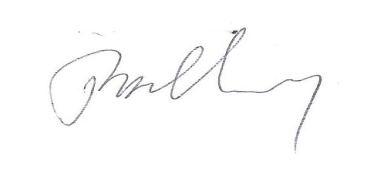 